Ministero dell’Istruzione, dell’Università e della RicercaCPIA NAPOLI PROVINCIA N.2CENTRO PROVINCIALE PER L’ISTRUZIONE DEGLI ADULTIVia Verdi, 72 –80048 SANT’ANASTASIA (Na)Tel.081/8930707 –Tel./Fax. 081/8930709C.M.  NAMM0CS00D -C.F. 92049500637Mail: NAMM0CS00D@istruzione.itCOMMISSIONE PER LA DEFINIZIONE DEL PATTO FORMATIVOCERTIFICATO DI RICONOSCIMENTO DEI CREDITI PER LA PERSONALIZZAZIONE DEL PERCORSORILASCIATO A__________________________________NATO/A_____________________________________________________________IL_________________________________LA COMMISSIONEVisto il DPR 263/2012Visto il D. lgs 13/2013Vista la domanda di iscrizioneal percorso di alfabetizzazione e apprendimento della lingua italianaal percorso di I Livello ...... periodo didatticoX    al percorso di II Livello II periodo didatticopresso l’Istituto Istruzione Superiore Statale  Manlio Rossi Doria  Settore: TecnologicoIndirizzo: Costruzioni Ambiente e TerritorioAcquisiti gli atti d'ufficioRICONOSCE I SEGUENTI CREDITIIN RELAZIONE ALLE COMPETENZE ATTESEIN ESITO AL PERIODO DIDATTICO DEL PERCORSO RICHIESTO(1) per i percorsi di primo livello e di AALI inserire le competenze cosi come codificate nel DI 12 marzo 2015;(2) inserire le quote per ciascuna competenza cosi come definite all’atto della progettazione per UDA e riportate nel Patto(3) colloquio, prova pratica, riscontro documentale, …. Inserire le modalità di accertamento tra quelle adottate in fase di valutazione (cfr 5.2, LG)(4) Il totale delle ore non può superare la misura massima precedentemente definita dalla Commissione (cfr. 5.2, LG) 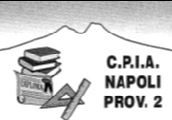 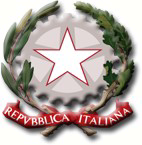 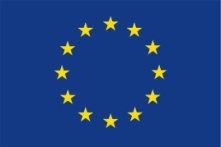 Istituto in rete:IISS “MANLIO ROSSI DORIA”Istituto Istruzione Superiore Statale - percorsi di istruzione di secondo livelloVia Manlio Rossi Doria, 1 – 80034, Marigliano (NA)Reg. Cert.N. Luogo e dataCompetenze riconosciute come crediti (1)Quote orario (2)Modalità di accertamento (3)ASSE DEI LINGUAGGIITALIANOQuote orario (2)Modalità di accertamento (3)Le competenze sono riportate nei patti formativi come da progettazione per UDA/99ASSE DEI LINGUAGGIINGLESEQuote orario (2)Modalità di accertamento (3)Le competenze sono riportate nei patti formativi come da progettazione per UDA/66ASSE STORICO SOCIALEQuote orario (2)Modalità di accertamento (3)Le competenze sono riportate nei patti formativi come da progettazione per UDA/66ASSE MATEMATICOQuote orario (2)Modalità di accertamento (3)Le competenze sono riportate nei patti formativi come da progettazione per UDA/99RELIGIONE O ATTIVITÀ ALTERNATIVEQuote orario (2)Modalità di accertamento (3)Le competenze sono riportate nei patti formativi come da progettazione per UDA/33ASSE SCIENTIFICO – TECNOLOGICOASSE SCIENTIFICO – TECNOLOGICOASSE SCIENTIFICO – TECNOLOGICOGestione cantiere e sicurezza lavoroQuote orario (2)Modalità di accertamento (3)Le competenze sono riportate nei patti formativi come da progettazione per UDA/66Progettazione costruzioni e impiantiQuote orario (2)Modalità di accertamento (3)Le competenze sono riportate nei patti formativi come da progettazione per UDA/165Geopedologia, economia ed estimoQuote orario (2)Modalità di accertamento (3)Le competenze sono riportate nei patti formativi come da progettazione per UDA/66TopografiaQuote orario (2)Modalità di accertamento (3)Le competenze sono riportate nei patti formativi come da progettazione per UDA/99N. TOTALE ORE(4)/759/759FIRME MEMBRI DELLA COMMISSIONEFIRME MEMBRI DELLA COMMISSIONE                    Dirigente scolastico  CPIA	____________________________                 (dove è istituita la Commissione)        Dirigente scolastico (dove è incardinato il percorso di secondo livello, CFR 5.2 LG)